SundayMondayTuesdayWednesdayThursdayFriday           Saturday                                              1.                                                                            2.                                                                         3.                           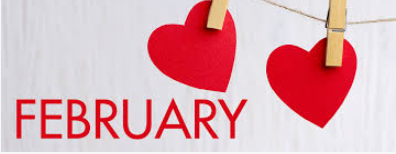 10:30 – Coffee, Christ    & Conversation (Chapel) 2:45 – Elk River Indoor                 Farmers Market3:00 – 500 Card Club                     (Pub)6:00 – Bowling   (Chapel) 10:30 – Pray the Rosary                 (Chapel)2:00 – Music by Tara B.             (Dining  Area)3:00 – Bridge/Cards Pub)6:00 – Fun with Cooking                (Angels on Main)10:00 – Coffee & Conversation (Lobby)2:00 – Bingo 2nd & 4th Floor                (Chapel)3:00 – Cards (Pub)                                                4.                                         5.	                            6.	                                7.                                               8.                          	                                      9.	                                 10.10:00 – St. Andrews Mass &   Communion Service                     (Chapel)12:30 – Elk River Lutheran Church Service (Chapel)2:00 – Movie & Popcorn         “Breakfast at Tiffanys”                    (Chapel)10:00 – Health & Wellness             Seminar by: Heather, A                Health & Wellness               Consultant   (Chapel)2:00 – Board Games                    (Pub)3:00 – Hand & Foot                    (Pub)6:00 – Creative Time  (Chapel)10:30 – Worship Service       & Communion (Chapel)2:00 – Women of the           Bible Study (Chapel)3:00 – Pinochle (Pub)6:00 – Knit & Crochet                              (Pub)6:00 – 6,5,4 Dice (Chapel)10:00 – Elvis Documentary                  (Chapel)2:30 - Walmart3:00 – Domino’s (Pub)5:00 – Dinner & Bingo Elk River Legion10:30 – Coffee, Christ         & Conversation (Chapel) 2:00 – History Speaker; David              Jones “The United States                Flag” (Chapel)3:00 – 500 Card Club                     (Pub)6:00 – Bowling (Chapel)                (Chapel) 10:30 – Pray the Rosary                 (Chapel)2:00 – Music by Mark               Flora(Dining Area)3:00 – Bridge/Cards (Pub)6:00 – Bingo 2nd & 4th Floor                     (Chapel)10:00 – Coffee & Conversation (Lobby)2:00 – Bingo 1st & 3rd Floor                (Chapel)3:00 – Cards (Pub)                                                 11.                                                     12.                                     13.Valentines Day            14.                                            15.                                               16.                                            17.10:00 – St. Andrews Mass & Communion Service  (Chapel)12:30 – Elk River Lutheran Church Service (Chapel)2:00 – Movie & Popcorn           “Home Team” (Chapel)5:30 – Super Bowl Party                   (Chapel)10:30 – Lunch at R                 Social2:00 – Board Games                   (Pub)3:00 – Hand & Foot                (Pub)6:00 – Creative Time                 (Chapel)9:00 – Breakfast with               Veterans (Chapel)10:30 – Worship Service             &  Communion (Chapel)11:30 -4:30 – A2Z Boutique                         (Chapel)2:00 – Decorating Valentines            Cookies (Angels on Main)3:00 – Pinochle (Pub)6:00 – Knit & Crochet                    (Pub) 6:00 – Manicures (Chapel)9:30 – Gather Bible                   Study  (Pub)2:00 – Valentines Social              (Dining Area)3:00 – Domino’s (Pub)3:30 – Ash Wednesday Service                 (Chapel)6:00 - Bingo 1st & 3rd Floor                      (Chapel)10:30 – Elk River Lutheran Church Service (Chapel2:00 - Target3:00 – 500 Card Club                     (Pub)6:00 – Bowling (Chapel)    10:30 – Pray the Rosary                 (Chapel)2:00 – Birthday Party &          Music by Don Schleper           (Dining  Area)3:00 – Bridge/Cards (Pub)6:00 – Bingo  2nd & 4th Floor                    (Chapel)10:00 – Coffee & Conversation (Lobby)Noon – 4:00: Private Event in Chapel3:00 – Cards (Pub)                                                18.Presidents Day           19.                                     20.                                         21.                                           22.                                              23.                                             2410:00 – St. Andrews        Streaming  Service                  (Chapel)12:30 – Elk River Lutheran Church Streaming Service                 (Chapel)2:00 – Movie & Popcorn   “Must Love Dogs” (Chapel)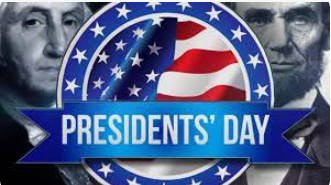 10:00 –Board Games                    (Pub)3:00 – Hand & Foot                  (Pub)10:30 – Worship Service &  Communion (Chapel)2:00 – Women’s Bible               Study (Chapel)3:00 – Pinochle (Pub)6:00 – Knit & Crochet                 (Pub)5:00 – Dinner at Willy’s on              the Water10:00– Songs of Hope                  (Chapel)1:00 – Catholic Communion                  Service (Chapel)2:00 – Titanic Movie                        (Chapel)3:00 – Domino’s (Pub)6:00 - Bingo 2nd & 4th                Floor (Chapel)10:30 – Coffee, Christ       & Conversation (Chapel) 2:00 – Aldi’s 3:00 – 500 Card Club                     (Pub)6:00 – Bowling                  (Chapel) 10:30 – Pray the Rosary                    (Chapel)2:00 – Music by Roy                   Holdren( Dining Area)                       3:00 – Bridge/Cards (Pub) 6:00 – Sing Along (Chapel)10:00 – Coffee & Conversation (Lobby)2:00 – Bingo 1st & 3rd Floor                (Chapel)3:00 – Cards (Pub)                                                 25.10:00 – St. Andrews        Streaming  Service                  (Chapel)12:30 – Elk River Lutheran Church Streaming Service                 (Chapel)2:00 – Movie & Popcorn         “Leap Year” (Chapel)                                       26.10:00 –Board Games                  (Pub)2:00 – Chefs Table                 (Chapel)3:00 – Hand & Foot                  (Pub)6:00 – Creative Time                                             (Chapel)                                     27.10:30 – Worship Service &  Communion (Chapel)2:00 – Bakers               Square    3:00 – Pinochle (Pub)6:00 – Knit & Crochet                (Pub)                                         28.10:00 – Greatest Natural                  Wonders Documentary                              (Chapel)2:00 – Qwirkle Game                   (Chapel)3:00 – Domino’s (Pub)5:00 – Dinner & Bingo                Elk River Legion                                           29.10:00 – Donuts &           Conversation (Chapel) 2:00 – Walmart3:00 – 500 Card Club                   (Pub)6:00 – Bowling  (Chapel) 